INSCRIPTION Accueil de Loisirs Inscription mercredis octobre/décembre 2020Nom du responsable légal:Commune:Tél. Domicile:                                    Tél. Travail:Cocher : R+Am repas + après-midi ou Am l’après-midi uniquement (Arrivée à 13h30)Il est possible d’annuler une inscription sans justificatif, jusqu’au vendredi soir qui précède le mercredi.  Au-delà l’inscription vous sera facturée.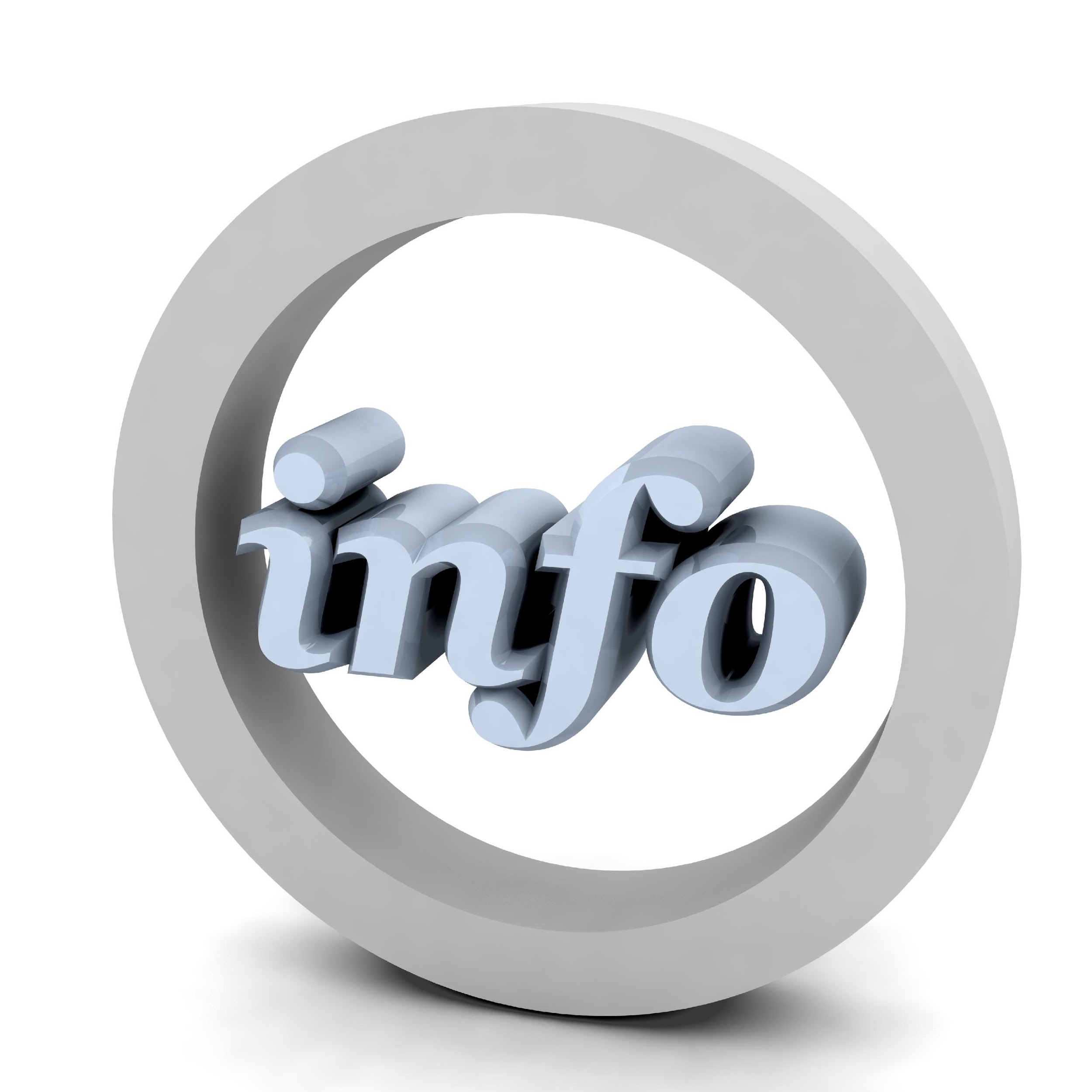 Contact : alsh@smdsi.fr ou 07 85 11 16 17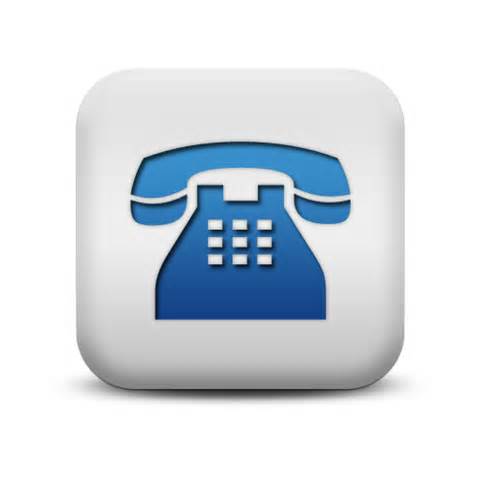 Prénom :Age :Prénom :Age :Prénom :Age :Prénom :Age :Prénom :Age :Prénom :Age :R + AmAmR + AmAmR + AmAmMercredinov.4Mercredinov.11Mercredinov.18Mercredinov.25MercrediDec.2MercrediDec.9MercrediDec.16